РЕШЕНИЕ        28 декабрь 2021 й.	   №  25-7                                  28 декабря 2021 г.     Иске КYктау ауылы                                                                                   с.Старокуктово  Об утверждении Структуры администрации сельского поселения Старокуктовский  сельсовет муниципального района Илишевский район Республики БашкортостанСовет сельского поселения Старокуктовский сельсовет муниципального района Илишевский район Республики БашкортостанР Е Ш И Л :1. Утвердить Структуру администрации  сельского поселения Старокуктовский  сельсовет муниципального района Илишевский район Республики Башкортостан  согласно приложению.Глава сельского поселенияСтарокуктовский сельсоветмуниципального районаИлишевский районРеспублики Башкортостан			                             Р.М.Мубараков									Приложение								 к решению Совета сельского поселения Старокуктовский  сельсовет муниципального района Илишевский район Республики Башкортостан № 25-7 от 28 декабря 2021г.	СТРУКТУРА           администрации сельского поселения Старокуктовский сельсовет          Всего работников администрации  7	в том числе: муниципальные служащие    4 технические работники          3Верно:Управ. делами СП Старокуктовский сельсовет:		                    Р.М.МухаметдиноваБашортостан РеспубликаҺыилеш районымуниципаль районынынисКЕ КYКТАУ ауыл советыауыл билӘмӘҺе советы(Башортостан РеспубликаҺыилеш районыныниСКЕ КyКТАУ ауыл советы)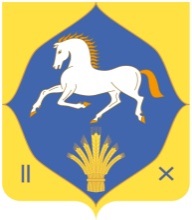 совет сельского поселенияСТАРОКУКТОВСКИЙ сельсовет муниципального районаилишевский районреспублики башкортостан(Совет СТАРОКУКтовский сельсовет Илишевского районареспублики Башкортостан)№ п-пНаименование должностиКол-во единиц1.Глава сельского поселения12.Управ.делами13.Землеустроитель14.Специалист по делам  молодежи15.Водитель16.Рабочий по обслуживанию17.Уборщица1ВСЕГО7